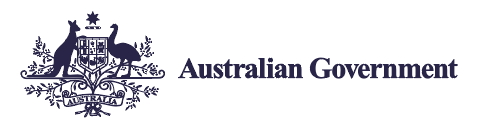 Employ My AbilityLooking to add value to your team?Having a diverse team is good for business. An inclusive workplace means happier staff and improved performance.It’s easier than you think to be an inclusive employer and typically does not cost more to hire a person with disability. If adjustments are required, funding is available. Free services and supports include:The National Disability Recruitment Coordinator Program – works with employers to develop workplace policies and practices (including recruitment) that are inclusive to people with disability.The Employment Assistance Fund – provides funding for eligible work-related modifications, equipment, Auslan services and workplace assistance and support services.An Employer Toolkit – provides a suite of information, videos and resources to build employer confidence.And much more…Start now by visiting the JobAccess website or by calling 1800 464 800.